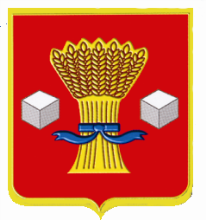 Администрация Светлоярского муниципального района Волгоградской областиПОСТАНОВЛЕНИЕот 28.07.2020                       № 1288О внесении изменений в постановление администрации Светлоярского муниципального района Волгоградской области от 17.06.2020 № 1017 «Об установлении публичного сервитута»В соответствии со статьей 3.3, пунктами 1 и 4 статьи 3.6 Федерального закона от 25.10.2001 № 137-ФЗ «О введении в действие Земельного кодекса Российской Федерации»,  руководствуясь Уставом Светлоярского муниципального района Волгоградской области,п о с т а н о в л я ю:1. Внести изменения в постановление администрации Светлоярского муниципального района Волгоградской области от 17.06.2020 № 1017 «Об установлении публичного сервитута», изложив пункт 8 в новой редакции:«8. Плата за публичный сервитут не устанавливается».2. Отделу по муниципальной службе, общим и кадровым вопросам администрации Светлоярского муниципального района Волгоградской области (Иванова Н.В.):- направить настоящее постановление для опубликования в районной газете «Восход»;.- разместить настоящее постановление в сети «Интернет» на официальном сайте Светлоярского муниципального района Волгоградской области.3.	Контроль  над  исполнением  настоящего  постановления оставляю за    собой.Врио главы муниципального района                                               М.Н. ДумбраваХахалева Н.А.